TEST  : LA FRANCE À LA LOUPE ! 

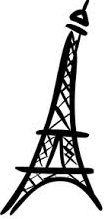 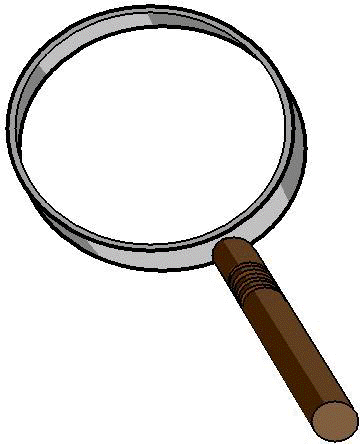 La  France a la forme: 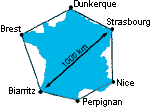 d’un carré d’un triangle d’un hexagoneLe drapeau français est:bleu, blanc, rougevert, blanc, rougerouge, blanc, bleuLe président de la France s’appelle: Nicolas Sarkozy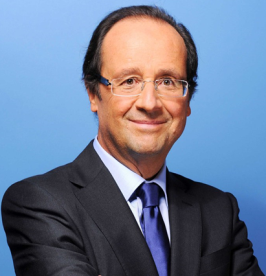 François Hollande Charles de GaulleLa devise de la France, c’est:liberté, beauté, amitiéliberté, égalité, fraternitéfraternité, santé, actualitéL’hymne national s’appelle:la Marseillaise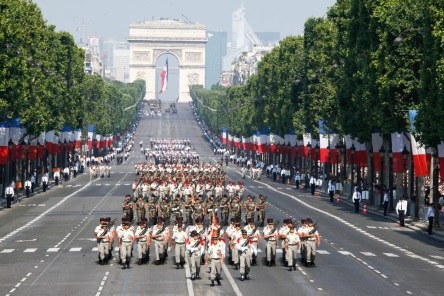 la Parisiennela LyonnaiseLa fête nationale a lieu:le 6 décembrele 14 juilletle 1er janvierLa France est célèbre pour:son climat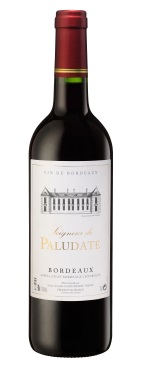 ses îles ses fromages et ses vinsLa France est divisée en:18 régions et 58 départements22 régions et 96 départements24 régions et 104 départementsLe château du roi Louis XIV s’appelle:ChambordBloisVersailles
Le fleuve qui traverse la capitale  s’appelle:la Seine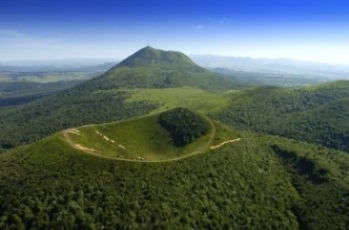 la Garonne la Loire La tour Eiffel mesure:316 mètres352 mètres324 mètres Le festival de cinéma le plus connu a lieu:à Cannesà Avignonà Lyon Pour voir les champs de lavande,  il faut  
 aller: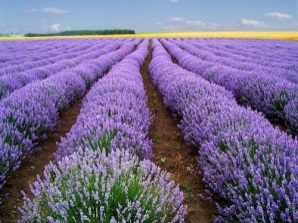 en Alsaceen Provenceen Normandie La montagne la plus haute de la France 
 s’appelle:le Mont Blancle Kilimanjarole mont Everest Le Festival International de la Bande 
 Dessinée a lieu: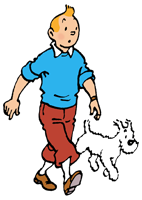 à Marseilleà Angoulêmeà Bordeaux  Le camembert est:une villeun fromageune voiture Le Parlement européen est:à Parisà Grenoble 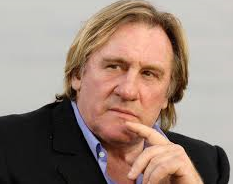 à Strasbourg Gérard Depardieu est:chanteurmédecinacteur Pour visiter des volcans, il faut aller:en Corseen Auvergneen Picardie